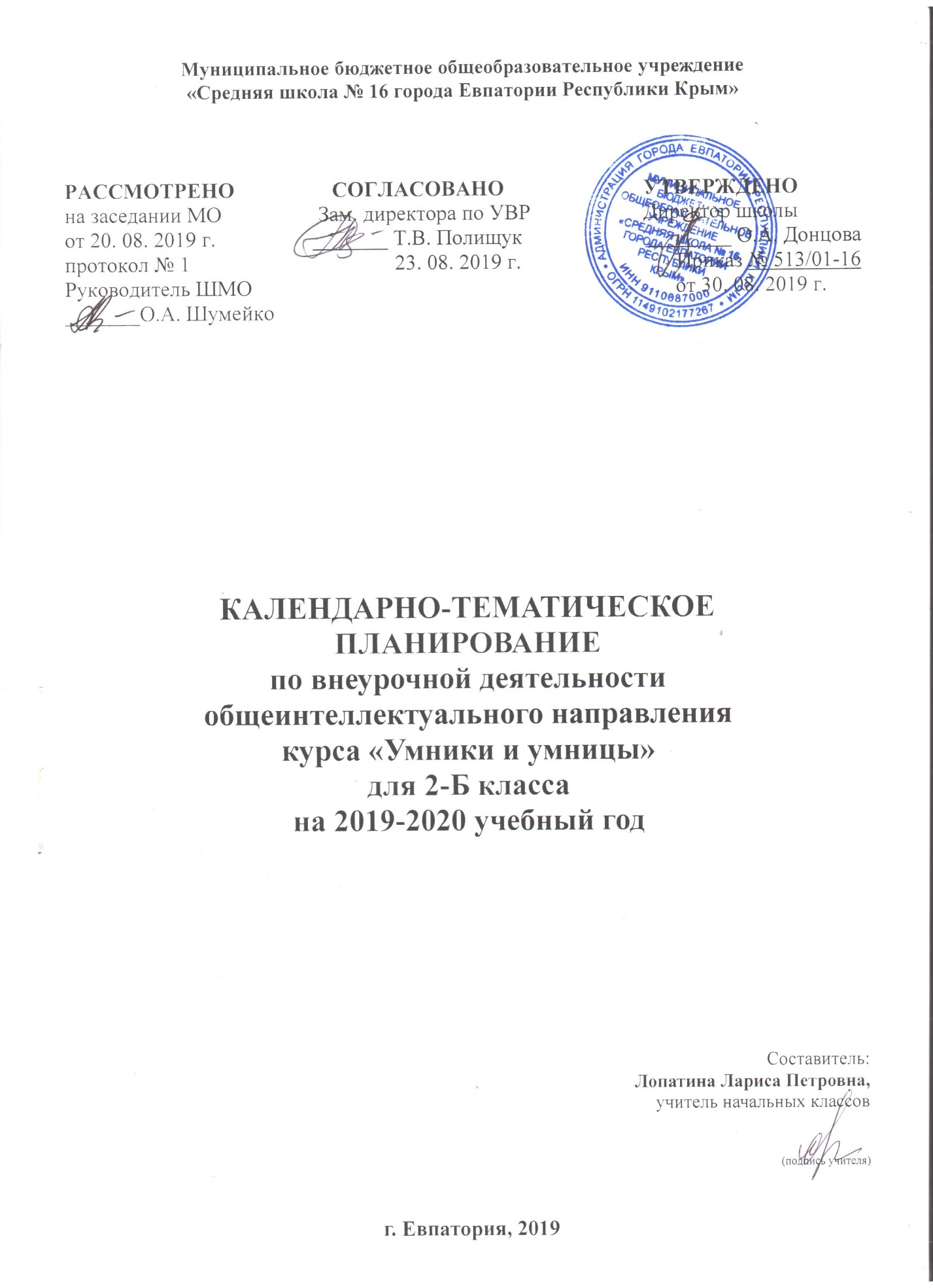 Календарно-тематическое планирование 2-Б класс№ п/п№ п/пДатаДатаТема занятияпланфактпланфактТема занятия1.02.09Выявление уровня развития внимания, восприятия.205.09Выявление уровня развития воображения, памяти и мышления.309.09Развитие концентрации внимания. Совершенствование мыслительных операций. 412.09Развитие аналитических способностей и способности рассуждать516.09.Тренировка внимания. Совершенствование мыслительных операций. 619.09.Развитие аналитических способностей и способности рассуждать723.09.Тренировка слуховой памяти. Совершенствование мыслительных операций. 826.09.Развитие аналитических способностей и способности рассуждать930.09Тренировка зрительной памяти. Совершенствование мыслительных операций.  1003.10.Развитие аналитических способностей и способности рассуждать1107.10.Развитие логического мышления. 1210.10.Обучение поиску закономерностей. Развитие аналитических способностей и способности рассуждать1314.10Совершенствование воображения. Развитие наглядно-образного мышления. 1417.10Ребусы. Задание по перекладыванию спичек.1521.10Развитие быстроты реакции. 1624.10Совершенствование мыслительных операций. Развитие аналитических способностей и способности рассуждать1728.10Развитие концентрации внимания. Совершенствование мыслительных операций. 1807.11.Развитие аналитических способностей и способности рассуждать1911.11.Тренировка внимания. 2014.11.Совершенствование мыслительных операций. Развитие аналитических способностей и способности рассуждать2118.11.Тренировка слуховой памяти. Совершенствование мыслительных операций. 2221.11.Развитие аналитических способностей и способности рассуждать2325.11.Тренировка зрительной памяти. 2428.11.Совершенствование мыслительных операций. Развитие аналитических способностей и способности рассуждать2502.12.Развитие логического мышления. 2605.12.Обучение поиску закономерностей. Развитие аналитических способностей и способности рассуждать2709.12.Совершенствование воображения. 2812.12.Развитие наглядно-образного мышления. Ребусы. Задание по перекладыванию спичек.2916.12.Развитие быстроты реакции. 3019.12.Совершенствование мыслительных операций. Развитие аналитических способностей и способности рассуждать3123.12.Развитие концентрации внимания. Совершенствование мыслительных операций. 3226.12.Развитие аналитических способностей и способности рассуждать33Тренировка внимания. 34Совершенствование мыслительных операций. Развитие аналитических способностей и способности рассуждать35Тренировка слуховой памяти. Совершенствование мыслительных операций. 36Развитие аналитических способностей и способности рассуждать37Тренировка зрительной памяти. 38Совершенствование мыслительных операций. Развитие аналитических способностей и способности рассуждать39Развитие логического мышления. 40Обучение поиску закономерностей. Развитие аналитических способностей и способности рассуждать41Совершенствование воображения. Развитие наглядно-образного мышления. 42Ребусы. Задание по перекладыванию спичек.43Развитие быстроты реакции. Совершенствование мыслительных операций. 44Развитие аналитических способностей и способности рассуждать45Развитие концентрации внимания. 46Совершенствование мыслительных операций. Развитие аналитических способностей и способности рассуждать47Тренировка внимания. Совершенствование мыслительных операций. 48Развитие способности рассуждать49Тренировка слуховой памяти. 50Совершенствование мыслительных операций. Развитие аналитических способностей51Тренировка зрительной памяти. Совершенствование мыслительных операций. 52Развитие способности рассуждать53Развитие логического мышления. 54Обучение поиску закономерностей. Развитие аналитических способностей55Совершенствование воображения. 56Развитие наглядно-образного мышления. Ребусы. Задания по перекладыванию спичек57Развитие быстроты реакции. Совершенствование мыслительных операций. 58Развитие способности рассуждать59Развитие концентрации внимания. Совершенствование мыслительных операций. 60Развитие аналитических способностей. Выявление уровня развития внимания, восприятия, воображения, памяти и мышления на конец учебного года61Тренировка внимания. 62Совершенствование мыслительных операций. Развитие способности рассуждать63Тренировка слуховой памяти. Совершенствование мыслительных операций.64Развитие аналитических способностей65Тренировка зрительной памяти. Совершенствование мыслительных операцийРазвитие способности рассуждать. 66Совершенствование воображения. Развитие наглядно-образного мышления. Ребусы. Задание по перекладыванию спичек.67Развитие логического мышления. Обучение поиску закономерностей. Развитие аналитических способностей. 68Выявление уровня развития внимания, восприятия, воображения, памяти и мышления на конец учебного года.